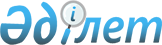 Қорғалжын аудандық мәслихатының 2011 жылғы 12 желтоқсандағы № 1/39 "2012-2014 жылдарға арналған аудандық бюджет туралы" шешіміне өзгерістер мен толықтырулар енгізу туралы
					
			Күшін жойған
			
			
		
					Ақмола облысы Қорғалжын аудандық мәслихатының 2012 жылғы 26 наурыздағы № 2/2 шешімі. Ақмола облысы Қорғалжын ауданының Әділет басқармасында 2012 жылғы 18 сәуірде № 1-15-179 тіркелді. Қолданылу мерзімінің аяқталуына байланысты күші жойылды - (Ақмола облысы Қорғалжын аудандық мәслихатының 2013 жылғы 17 маусымдағы № 112 хатымен)      Ескерту. Қолданылу мерзімінің аяқталуына байланысты күші жойылды - (Ақмола облысы Қорғалжын аудандық мәслихатының 17.06.2013 № 112 хатымен).      РҚАО ескертпесі:

      Мәтінде авторлық орфография және пунктуация сақталған.



      2008 жылғы 4 желтоқсандағы Қазақстан Республикасының Бюджет Кодексінің 106 бабының 2 тармағының 4) тармақшасына, «Қазақстан Республикасындағы жергілікті мемлекеттік басқару және өзін-өзі басқару туралы» Қазақстан Республикасының 2001 жылғы 23 қаңтардағы Заңының 6 бабына сәйкес Қорғалжын аудандық мәслихаты ШЕШІМ ЕТТІ:



      1. Қорғалжын аудандық мәслихатының «2012-2014 жылдарға арналған аудандық бюджет туралы» 2011 жылғы 12 желтоқсандағы № 1/39 шешіміне (нормативтік құқықтық актілерді мемлекеттік тіркеу тізілімінде № 1-15-171 болып тіркелген, 2012 жылғы 4 қаңтарда аудандық «Қорғалжын өңірі» газетінде жарияланған) шешіміне келесі өзгерістер мен толықтырулар енгізілсін:

      1 тармақ жаңа редакцияда мәлімделсін:

      «1. 2012-2014 жылдарға арналған аудандық бюджет 1, 2, 3 және 4 қосымшаларға сәйкес, оның ішінде 2012 жылға келесі көлемдерде бекітілсін:

      1) кірістер - 1 285 968 мың теңге, оның ішінде:

      салықтық түсімдер – 93 330 мың теңге;

      салықтық емес түсімдер – 1670 мың теңге;

      трансферттер түсімдері – 1 190 968 мың теңге,

      2) шығындар - 1 290 611,2 мың теңге;

      3) таза бюджеттік кредит беру – 15 184 мың.теңге, оның ішінде:

      бюджеттік кредиттер – 16 989 мың теңге;

      бюджеттік кредиттерді өтеу – 1805 мың теңге;

      4) қаржылық активтермен жасалатын операциялар бойынша сальдо – -100 мың теңге, оның ішінде:

      қаржы активтерін сатып алу - 0;

      мемлекеттік қаржы активтерін сатудан түсетін түсімдер – 100 мың теңге

      5) бюджет тапшылығы (профициті) – -19 727,2 мың теңге;

      6) бюджет тапшылығын қаржыландыру (профицитін пайдалану) – 19 727,2 мың теңге.»;

      7) республикалық және облыстық бюджеттерден бөлінген пайдаланылмаған нысаналы трансферттердің сомаларының уақытылы облыстық бюджетке қайтарылуын қамтамасыз ету.

      Көрсетілген шешімнің 1, 7 қосымшалары осы шешімнің 1, 2 қосымшаларына сәйкес жаңа редакцияда баяндалсын, осы шешімнің 3, 4 қосымшаларына сәйкес 8, 9 қосымшаларымен толықтырылсын.



      2. Осы шешім Ақмола облысы Әділет департаментінде мемлекеттік тіркелген күнінен бастап күшіне енеді және 2012 жылдың 1 қаңтарынан бастап қолданысқа енгізіледі.      Аудандық мәслихат

      сессиясының төрағасы                       М.Айтжанов      Аудандық мәслихат хатшысы                  Ө.Балгабаев      «Келісілді»      Қорғалжын ауданының әкімі                  Д.Хамитжанов      «Қорғалжын ауданы

      экономика және

      қаржы бөлімі» мемлекеттік

      мекемесінің бастығы                        Б.Рысбаева

Қорғалжын аудандық    

мәслихатының 2012 жылғы  

26 наурыздағы № 2/2 шешіміне

1 қосымша        Қорғалжын аудандық мәслихатының

2011 жылғы 12 желтоқсандағы  

№ 1/39 шешіміне 1 қосымша   

Қорғалжын аудандық мәслихатының

2012 жылғы 26 наурыздағы    

№ 2/2 шешіміне 2 қосымша    Қорғалжын аудандық мәслихатының

2011 жылғы 12 желтоқсандағы  

№ 1/39 шешіміне 7 қосымша    2012 жылға арналған Қорғалжын ауданының

білім беру мекемелерінің бюджет

бағдарламаларының тізбесі

Қорғалжын аудандық мәслихатының

2012 жылғы 26 наурыздағы   

№ 2/2 шешіміне 3 қосымша   Қорғалжын аудандық мәслихатының

2011 жылғы 12 желтоқсандағы  

№ 1/39 шешіміне 8 қосымша    Республикалық және облыстық бюджеттерден

бөлінген нысаналы трансферттерді қайтару

Қорғалжын аудандық мәслихатының

2012 жылғы 26 наурыздағы    

№ 2/2 шешіміне 4 қосымша   Қорғалжын аудандық мәслихатының

2011 жылғы 12 желтоқсандағы  

№ 1/39 шешіміне 9 қосымша   Аудандардың (облыстық маңызы бар қалалардың)

бюджеттеріне сумен жабдықтау және су бұру

жүйелерін дамытуға облыстық бюджеттен

берілетін нысаналы даму трансферттері
					© 2012. Қазақстан Республикасы Әділет министрлігінің «Қазақстан Республикасының Заңнама және құқықтық ақпарат институты» ШЖҚ РМК
				СанаттарСанаттарСанаттарСанаттарСанаттарСома, мың теңгеСыныптарСыныптарСыныптарСыныптарСома, мың теңгеСыныпшаСыныпшаСыныпшаСома, мың теңгеАйырықшалықАйырықшалықСома, мың теңгеАтауларСома, мың теңге123456I. ТҮСІМДЕР1285968,001Салықтық түсімдер93330,01Табыс салығы4049,02Жеке табыс салығы4049,03Әлеуметтік салық65000,04Меншікке салынатын салықтар21210,01Мүлікке салынатын салықтар14509,03Жер салығы901,04Көлік құралдарына салынатын салық5060,05Бірыңғай жер салығы740,05Тауарларға, жұмыстарға және қызметтер көрсетуге салынатын iшкi салықтар2777,02Акциздер119,03Табиғи және басқа ресурстарды пайдаланғаны үшін түсетін түсімдер1934,04Кәсіпкерлік және кәсіби қызметті жүргізгені үшін алынатын алымдар724,08Заңдық мәнді іс-әрекеттерді жасағаны және (немесе) құжаттар бергені үшін оған уәкілеттігі бар мемлекеттік органдар немесе лауазымды адамдар алатын міндетті төлемдер294,01Мемлекеттік баж294,002Салықтық емес түсiмдер1670,01Мемлекеттік меншіктен түсетін кірістер95,05Мемлекет меншігіндегі мүлікті жалға беруден түсетін кірістер95,04Мемлекеттік бюджеттен қаржыландырылатын, сондай-ақ Қазақстан Республикасы Ұлттық Банкінің бюджетінен (шығыстар сметасынан) ұсталатын және қаржыландырылатын мемлекеттік мекемелер салатын айыппұлдар, өсімпұлдар, санкциялар, өндіріп алулар1200,01Мемлекеттік бюджеттен қаржыландырылатын, сондай-ақ Қазақстан Республикасы Ұлттық Банкінің бюджетінен (шығыстар сметасынан) ұсталатын және қаржыландырылатын мемлекеттік мекемелер салатын айыппұлдар, өсімпұлдар, санкциялар, өндіріп алулар1200,06Басқа да салықтық емес түсiмдер375,01Басқа да салықтық емес түсiмдер375,003Негізгі капиталды сатудан түсетін түсімдер0,01Мемлекеттік мекемелерге бекітілген мемлекеттік мүлікті сату0,004Ресми трансферттердің түсімдері1190968,02Мемлекеттік басқарудың жоғары тұрған органдарынан түсетін трансферттер1190968,021Ағымдағы нысаналы трансферттер64763,02Нысаналы даму трансферттері26400,03Субвенциялар1099805,0II. ШЫҒЫНДАР1290611,21Жалпы сипаттағы мемлекеттiк қызметтер149399,71Мемлекеттiк басқарудың жалпы функцияларын орындайтын өкiлдi, атқарушы және басқа органдар133612,5112Аудан (облыстық маңызы бар қала) мәслихатының аппараты12243,7001Аудан (облыстық маңызы бар қала) мәслихатының қызметін қамтамасыз ету жөніндегі қызметтер12243,7122Аудан (облыстық маңызы бар қала) әкімінің аппараты59143001Аудан (облыстық маңызы бар қала) әкімінің қызметін қамтамасыз ету жөніндегі қызметтер54235,5003Мемлекеттік органдардың күрделі шығыстары4907,5123Қаладағы аудан, аудандық маңызы бар қала, кент, ауыл (село), ауылдық (селолық) округ әкімінің аппараты62225,8001Қаладағы аудан, аудандық маңызы бар қаланың, кент, ауыл (село), ауылдық (селолық) округ әкімінің қызметін қамтамасыз ету жөніндегі қызметтер61885,8022Мемлекеттік органдардың күрделі шығыстары340,02Қаржылық қызмет153,0459Ауданның (облыстық маңызы бар қаланың) экономика және қаржы бөлімі153,0003Салық салу мақсатында мүлікті бағалауды жүргізу153,0459Ауданның (облыстық маңызы бар қаланың) экономика және қаржы бөлімі15634,2001Экономикалық саясатты, қалыптастыру мен дамыту, мемлекеттік жоспарлау ауданның (облыстық маңызы бар қаланың) бюджеттік атқару және коммуналдық меншігін басқару саласындағы мемлекеттік саясатты іске асыру жөніндегі қызметтер15418,2015Мемлекеттік органдардың күрделі шығыстары216,002Қорғаныс3935,01Әскери мұқтаждар3935,0122Аудан (облыстық маңызы бар қала) әкімінің аппараты3935,0005Жалпыға бірдей әскери міндетті атқару шеңберіндегі іс-шаралар3560,0006Аудан (облыстық маңызы бар қала) ауқымындағы төтенше жағдайлардың алдын алу және жою375,004Бiлiм беру862425,91Мектепке дейінгі тәрбие және оқыту32574,5464Ауданның (облыстық маңызы бар қаланың) білім беру бөлімі32574,5009Мектепке дейінгі тәрбиелеу мен оқытуды қамтамасыз ету32524,5021Республикалық бюджеттен берілетін нысаналы трансферттер есебінен мектепке дейінгі ұйымдардың тәрбиешілеріне біліктілік санаты үшін қосымша ақының мөлшерін ұлғайту50,02Бастауыш, негізгі орта және жалпы орта бiлiм беру805586,6464Ауданның (облыстық маңызы бар қаланың) білім беру бөлімі805586,6003Жалпы білім беру766525,8006Балалар үшін қосымша білім беру28037,8064Республикалық бюджеттен берілетін трансферттер есебінен мектеп мұғалімдеріне біліктілік санаты үшін қосымша ақының мөлшерін ұлғайту11023,09Бiлiм беру саласындағы өзге де қызметтер24264,8464Ауданның (облыстық маңызы бар қаланың) білім беру бөлімі24264,8001Жергілікті деңгейде білім беру саласындағы мемлекеттік саясатты іске асыру жөніндегі қызметтер6318,8004Ауданның (облыстық маңызы бар қаланың) мемлекеттік білім беру мекемелерінде білім беру жүйесін ақпараттандыру3689,0005Ауданның (облыстық маңызы бар қаланың) мемлекеттік білім беру мекемелер үшін оқулықтар мен оқу-әдiстемелiк кешендерді сатып алу және жеткізу8414,0007Аудандық (қалалық) ауқымдағы мектеп олимпиадаларын және мектептен тыс іс-шараларды өткiзу781,0015Жетім баланы (жетім балаларды) және ата-аналарының қамқорынсыз қалған баланы (балаларды) күтіп-ұстауға асыраушыларына ай сайынғы ақшалай қаражат төлемдері4562,0020Республикалық бюджеттен үйде оқитын мүгедек балаларды жабдықтармен, бағдарламалық қамтыммен қамтамасыз етуге500,006Әлеуметтiк көмек және әлеуметтiк қамсыздандыру64594,12Әлеуметтiк көмек52579,0451Қаладағы аудан, аудандық маңызы бар қала, кент, ауыл (село), ауылдық (селолық) округ әкімінің аппараты6244,0014Мұқтаж азаматтарға үйінде әлеуметтік көмек көрсету6244,0451Ауданның (облыстық маңызы бар қаланың) жұмыспен қамту және әлеуметтік бағдарламалар бөлімі46335,0002Еңбекпен қамту бағдарламасы14362,0005Мемлекеттік атаулы әлеуметтік көмек998,5007Жергілікті өкілетті органдардың шешімі бойынша мұқтаж азаматтардың жекелеген топтарына әлеуметтік көмек9908,0010Үйден тәрбиеленіп оқытылатын мүгедек балаларды материалдық қамтамасыз ету1170,001618 жасқа дейінгі балаларға мемлекеттік жәрдемақылар7685,5017Мүгедектерді оңалту жеке бағдарламасына сәйкес, мұқтаж мүгедектерді міндетті гигиеналық құралдарымен қамтамасыз етуге және ымдау тілі мамандарының, жеке көмекшілердің қызмет көрсетуін қамтамасыз ету1224,0023Жұмыспен қамту орталықтарының қызметін қамтамасыз ету10987,09Әлеуметтiк көмек және әлеуметтiк қамтамасыз ету салаларындағы өзге де қызметтер12015,1451Ауданның (облыстық маңызы бар қаланың) жұмыспен қамту және әлеуметтік бағдарламалар бөлімі12015,1001Жергілікті деңгейде халық үшін әлеуметтік бағдарламаларды жұмыспен қамтуды қамтамасыз етуді іске асыру саласындағы мемлекеттік саясатты іске асыру жөніндегі қызметтер11594,1011Жәрдемақыларды және басқа да әлеуметтік төлемдерді есептеу, төлеу мен жеткізу бойынша қызметтерге ақы төлеу421,007Тұрғын үй-коммуналдық шаруашылық519641Тұрғын үй шаруашылығы20000,0467Ауданның (облыстық маңызы бар қаланың) құрылыс бөлімі20000,0003Мемлекеттік коммуналдық тұрғын үй қорының тұрғын үй жобалау,салу және (немесе) сатып алу20000,02Коммуналдық шаруашылық18698,0458Ауданның (облыстық маңызы бар қаланың) тұрғын үй-коммуналдық шаруашылығы, жолаушылар көлігі және автомобиль жолдары бөлімі12298,0012Елді мекендерді сумен жабдықтауды ұйымдастыру12298,0467Ауданның (облыстық маңызы бар қаланың) құрылыс бөлімі6400,0006Сумен жабдықтау жүйесін дамыту6400,03Елді мекендерді көркейту13266123Қаладағы аудан, аудандық маңызы бар қала, кент, ауыл (село), ауылдық (селолық) округ әкімінің аппараты13266008Елді мекендерде көшелерді жарықтандыру8003,0009Елді мекендердің санитариясын қамтамасыз ету2925,0010Жерлеу орындарын күтіп-ұстау және туысы жоқ адамдарды жерлеу97,0011Елді мекендерді абаттандыру мен көгалдандыру2241,008Мәдениет, спорт, туризм және ақпараттық кеңістiк91230,71Мәдениет саласындағы қызмет49267,0455Ауданның (облыстық маңызы бар қаланың) мәдениет және тілдерді дамыту бөлімі49267,0003Мәдени-демалыс жұмысын қолдау49267,02Спорт2537465Ауданның (облыстық маңызы бар қаланың) спорт бөлімі2537006Аудандық (облыстық маңызы бар қалалық) деңгейде спорттық жарыстар өткiзу647,0007Әртүрлi спорт түрлерi бойынша аудан (облыстық маңызы бар қала) құрама командаларының мүшелерiн дайындау және олардың облыстық спорт жарыстарына қатысуы1890,03Ақпараттық кеңістік17306455Ауданның (облыстық маңызы бар қаланың) мәдениет және тілдерді дамыту бөлімі13774006Аудандық (қалалық) кiтапханалардың жұмыс iстеуi13377,0007Мемлекеттік тілді және Қазақстан халықтарының басқа да тілдерін дамыту397,0456Ауданның (облыстық маңызы бар қаланың) ішкі саясат бөлімі3532002Газеттер мен журналдар арқылы мемлекеттік ақпараттық саясат жүргізу жөніндегі қызметтер3532,09Мәдениет, спорт, туризм және ақпараттық кеңiстiктi ұйымдастыру жөнiндегi өзге де қызметтер22120,7455Ауданның (облыстық маңызы бар қаланың) мәдениет және тілдерді дамыту бөлімі5225001Жергілікті деңгейде тілдерді және мәдениетті дамыту саласындағы мемлекеттік саясатты іске асыру жөніндегі қызметтер5225,0456Ауданның (облыстық маңызы бар қаланың) ішкі саясат бөлімі9365,7001Жергілікті деңгейде ақпарат, мемлекеттілікті нығайту және азаматтардың әлеуметтік сенімділігін қалыптастыру саласында мемлекеттік саясатты іске асыру жөніндегі қызметтер7389,7006Мемлекеттік органдардың күрделі шығыстары1121,0003Жастар саясаты саласындағы іс-шараларды iске асыру855,0465Ауданның (облыстық маңызы бар қаланың) Дене шынықтыру және спорт бөлімі7530001Жергілікті деңгейде дене шынықтыру және спорт саласындағы мемлекеттік саясатты іске асыру жөніндегі қызметтер7030,0004Мемлекеттік органдардың күрделі шығыстары500,010Ауыл, су, орман, балық шаруашылығы, ерекше қорғалатын табиғи аумақтар, қоршаған ортаны және жануарлар дүниесін қорғау, жер қатынастары29532,61Ауыл шаруашылығы22388,6459Ауданның (облыстық маңызы бар қаланың) экономика және қаржы бөлімі2644,0099Мамандарды әлеуметтік қолдау жөніндегі шараларды іске асыру2644,0473Ауданның (облыстық маңызы бар қаланың) ветеринария бөлімі5567,6001Жергілікті деңгейде ветеринария саласындағы мемлекеттік саясатты іске асыру жөніндегі қызметтер5262,6003Мемлекеттік органдардың күрделі шығыстары305,0477Ауданның (облыстық маңызы бар қаланың) ауыл шаруашылығы мен жер қатынастары бөлімі14177,0001Жергілікті деңгейде ауыл шаруашылығы және жер қатынастары саласындағы мемлекеттік саясатты іске асыру жөніндегі қызметтер14047,0003Мемлекеттік органдардың күрделі шығыстары130,09Ауыл, су, орман, балық шаруашылығы және қоршаған ортаны қорғау мен жер қатынастары саласындағы өзге де қызметтер7144,0473Ауданның (облыстық маңызы бар қаланың) ветеринария бөлімі7144,0011Эпизоотияға қарсы іс-шаралар жүргізу7144,011Өнеркәсіп, сәулет, қала құрылысы және құрылыс қызметі11710,02Сәулет, қала құрылысы және құрылыс қызметі11710,0467Ауданның (облыстық маңызы бар қаланың) құрылыс бөлімі5882,0001Жергілікті деңгейде құрылыс саласындағы мемлекеттік саясатты іске асыру жөніндегі қызметтер4862,0017Мемлекеттік органдардың күрделі шығыстары420,0003Мемлекеттік коммуналдық тұрғын үй қорының тұрғын үйін жобалау, салу және (немесе) сатып алу600,0468Ауданның (облыстық маңызы бар қаланың) сәулет және қала құрылысы бөлімі5828,0001Жергілікті деңгейде сәулет және қала құрылысы саласындағы мемлекеттік саясатты іске асыру жөніндегі қызметтер5828,012Көлiк және коммуникация67321Автомобиль көлiгi6732458Ауданның (облыстық маңызы бар қаланың) тұрғын үй-коммуналдық шаруашылығы, жолаушылар көлігі және автомобиль жолдары бөлімі6732023Автомобиль жолдарының жұмыс істеуін қамтамасыз ету6732,013Басқалар146283Кәсiпкерлiк қызметтi қолдау және бәсекелестікті қорғау5429469Ауданның (облыстық маңызы бар қаланың) кәсіпкерлік бөлімі5429001Жергілікті деңгейде кәсіпкерлік пен өнеркәсіпті дамыту саласындағы мемлекеттік саясатты іске асыру жөніндегі қызметтер4863,0003Кәсіпкерлік қызметті қолдау216,0004Мемлекеттік органдардың күрделі шығыстары350,09Басқалар9199458Ауданның (облыстық маңызы бар қаланың) тұрғын үй-коммуналдық шаруашылығы, жолаушылар көлігі және автомобиль жолдары бөлімі6027001Жергілікті деңгейде тұрғын үй-коммуналдық шаруашылығы, жолаушылар көлігі және автомобиль жолдары саласындағы мемлекеттік саясатты іске асыру жөніндегі қызметтер6027,0459Ауданның (облыстық маңызы бар қаланың) экономика және қаржы бөлімі3172012Ауданның (облыстық маңызы бар қаланың) жергілікті атқарушы органының резерві1900,014Борышқа қызмет көрсету0,01Борышқа қызмет көрсету0,0459Ауданның (облыстық маңызы бар қаланың) экономика және қаржы бөлімі0,0021Жергілікті атқарушы органдардың республикалық бюджеттен қарыздар бойынша сыйақылар мен өзге де төлемдерді төлеу бойынша борышына қызмет көрсету0,0151Трансферттер4459,21Трансферттер4459,21459Ауданның (облыстық маңызы бар қаланың) экономика және қаржы бөлімі4459,21459006Нысаналы пайдаланылмаған (толық пайдаланылмаған) трансферттерді қайтару4459,2024Мемлекеттік органдардың функцияларын мемлекеттік басқарудың төмен тұрған деңгейлерінен жоғарғы деңгейлерге беруге байланысты жоғары тұрған бюджеттерге берілетін ағымдағы нысаналы трансферттер0,0023«Өңірлерді дамыту» бағдарламасы шеңберінде өңірлердің экономикалық дамуы мен халықты қоныстандыру жүйесіне жәрдем көрсетуге1272,0III. Таза бюджеттiк несие беру1518410Ауыл, су, орман, балық шаруашылығы, ерекше қорғалатын табиғи аумақтар, қоршаған ортаны және жануарлар дүниесін қорғау, жер қатынастары169891Ауыл шаруашылығы16989459Ауданның (облыстық маңызы бар қаланың) экономика және қаржы бөлімі16989018Ауылдық елді мекендердің әлеуметтік саласының мамандарын әлеуметтік қолдау шараларын іске асыру үшін бюджеттік кредиттер16989,005Бюджеттiк кредиттерді өтеу1805,01Бюджеттiк кредиттердi өтеу1805,01Мемлекеттік бюджеттен берілетін бюджеттік кредиттердi өтеу1805,0IV. Қаржы активтерiмен жасалатын операциялар бойынша сальдо-100,0Қаржы активтерін сатып алу0,006Мемлекеттік қаржы активтерін сатудан түсетін түсімдер100,01Мемлекеттік қаржы активтерін сатудан түсетін түсімдер100,01Қаржы активтерін ел ішінде сатудан түсетін түсімдер100,05Мүліктік кешен түріндегі коммуналдық мемлекеттік мекемелер мен мемлекеттік кәсіпорындарды және коммуналдық мемлекеттік кәсіпорындардың жедел басқаруындағы немесе шаруашылық жүргізуіндегі өзге мемлекеттік мүлікті сатудан түсетін түсімдер100,0V. Бюджет тапшылығы-19727,2VI. Бюджет тапшылығын қаржыландыру19727,207Қарыздар түсімі16989,01Мемлекеттік ішкі қарыздар16989,02Қарыз алу келісім-шарттары16989,03Ауданның (облыстық маңызы бар қаланың) жергілікті атқарушы органы алатын қарыздар16989,016Қарыздарды өтеу1721,01Қарыздарды өтеу1721,0459Ауданның (облыстық маңызы бар қаланың) экономика және қаржы бөлімі1721,0005Жергiлiктi атқарушы органның жоғары тұрған бюджет алдындағы борышын өтеу1721,0Функционалдық топФункционалдық топФункционалдық топФункционалдық топСОМАӘкімшіӘкімшіӘкімшіСОМАБағдарламаБағдарламаСОМАБағдарлама атауыСОМА4Бiлiм беруСОМА464Ауданның (облыстық маңызы бар қаланың) білім беру бөлімі860986,0009Мектепке дейінгі тәрбие ұйымдарының қызметін қамтамасыз ету32543,0003Жалпы білім беру764888,0001Жергілікті деңгейде білім беру саласындағы мемлекеттік саясатты іске асыру жөніндегі қызметтер6481,0004Ауданның (облыстық маңызы бар қаланың) мемлекеттік білім беру мекемелерінде білім беру жүйесін ақпараттандыру3689,0005Ауданның (облыстық маңызы бар қаланың) мемлекеттік білім беру мекемелер үшін оқулықтар мен оқу-әдiстемелiк кешендерді сатып алу және жеткізу8414,0006Балаларға қосымша білім беру28055,0007Аудандық (қалалық) ауқымдағы мектеп олимпиадаларын және мектептен тыс іс-шараларды өткiзу781,0015Жетім баланы (жетім балаларды) және ата-аналарының қамқорынсыз қалған баланы (балаларды) күтіп-ұстауға асыраушыларына ай сайынғы ақшалай қаражат төлемдері4562020Республикалық бюджеттен берілетін трансферттер есебінен үйде оқытылатын мүгедек балаларды жабдықпен, бағдарламалық қамтыммен қамтамасыз ету500021Мектеп мұғалімдеріне және мектепке дейінгі ұйымдардың тәрбиешілеріне біліктілік санаты үшін қосымша ақы көлемін ұлғайту50064Мектеп мұғалімдеріне біліктілік санаты үшін қосымша ақының мөлшерін ұлғайту11023№АтауларыБарлығыоның ішіндеоның ішінде№АтауларыБарлығыРБОБ123451Қорғалжын4 459,23 388,41 070,8Барлығы4 459,23 388,41 070,8Функционалдық топФункционалдық топФункционалдық топФункционалдық топСомаӘкімшіӘкімшіӘкімшіСомаБағдарламаБағдарламаСомаАтауыСомаСумен қамтамасыз ету6 400,07Тұрғын үй -коммуналдық шаруашылық6 400,0467Ауданның (облыстық маңызы бар қаланың) құрылыс бөлімі6 400,0006Сумен жабдықтау жүйесін дамыту6 400,0Қорғалжын ауданы Арықты ауылындағы сумен жабдықтау желілерін қайта құру жобасы бойынша МС өткізумен ЖСҚ әзірлеу3 200,0Қорғалжын ауданы Арықты ауылындағы сумен жабдықтау желілерін қайта құру жобасы бойынша МС өткізумен ЖСҚ әзірлеу3 200,0